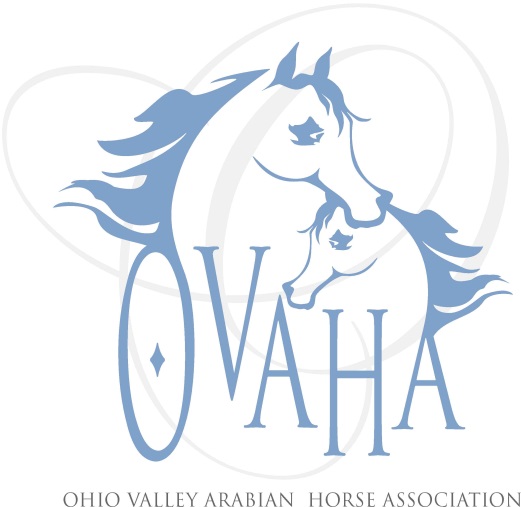 SPONSORSHIP/ADVERTISEMENT FORMNAME_____________________________________________________PHONE ____________________BUSINESS NAME ____________________________________________EMAIL _____________________ADDRESS_____________________________________________________________________________